Ո Ր Ո Շ ՈՒ Մ21 օգոստոսի 2019 թվականի N 1106-Ա ԺԱՌԱՆԳՈՒԹՅԱՆ ԻՐԱՎՈՒՆՔՈՎ  ԱՐՏԱՎԱԶԴ ԳՐԻԳՈՐՅԱՆԻՆ ԵՎ ԺԱՍՄԵՆ ԱՎԱԳՅԱՆԻՆ ՊԱՏԿԱՆՈՂ, ՀԱՄԱՅՆՔԻ ԿԱՊԱՆ ՔԱՂԱՔԻ ԲԱՐԱԲԱԹՈՒՄ ԹԱՂԱՄԱՍՈՒՄ ԳՏՆՎՈՂ  ՀՈՂԱՄԱՍԻՆ  ՀԱՍՑԵ ՏՐԱՄԱԴՐԵԼՈՒ  ՄԱՍԻՆՂեկավարվելով «Տեղական ինքնակառավարման մասին» Հայաստանի Հանրապետության օրենքի 35-րդ հոդվածի 1-ին մասի 22) կետով, Հայաստանի Հանրապետության կառավարության 2005 թվականի դեկտեմբերի 29-ի «Հայաստանի Հանրապետության քաղաքային և գյուղական բնակավայրերում ներբնակավայրային աշխարհագրական օբյեկտների անվանակոչման, անվանափոխման, անշարժ գույքի` ըստ դրա գտնվելու և (կամ) տեղակայման վայրի համարակալման, հասցեավորման ու հասցեների պետական գրանցման կարգը հաստատելու և հասցեների գրանցման լիազոր մարմին սահմանելու մասին» թիվ 2387-Ն որոշումով, հաշվի առնելով Արտավազդ  Գրիգորյանի  դիմումը. ո ր ո շ ու մ ե մԺառանգության իրավունքով Արտավազդ Գրիգորյանին և Ժասմեն Ավագյանին պատկանող Կապան  քաղաքի  Բարաբաթում թաղամասում գտնվող հողամասին տրամադրել հասցե. Սյունիքի մարզ, Կապան համայնք, ք.Կապան, Բարաբաթում թաղամաս, թիվ  128:ՀԱՄԱՅՆՔԻ ՂԵԿԱՎԱՐ                                    ԳԵՎՈՐԳ  ՓԱՐՍՅԱՆ2019թ. օգոստոսի 21
        ք. Կապան
ՀԱՅԱՍՏԱՆԻ ՀԱՆՐԱՊԵՏՈՒԹՅԱՆ ԿԱՊԱՆ ՀԱՄԱՅՆՔԻ ՂԵԿԱՎԱՐ
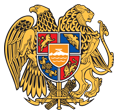 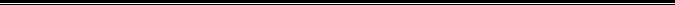 Հայաստանի Հանրապետության Սյունիքի մարզի Կապան համայնք 
ՀՀ, Սյունիքի մարզ, ք. Կապան, +374-285-42036, 060521818, kapan.syuniq@mta.gov.am